		[NATIONAL AUTHORITY LOGO]	Memorandum of Understanding ("MoU") betweenthe State Border Guard of the Republic of Latviaand the European Border and Coast Guard Agency (Frontex) regarding 
the hosting of a Frontex Liaison Officer in the Republic of LatviaThe State Border Guard of the Republic of Latvia, hereinafter referred to as “Authority”, represented by Guntis Pujāts, Chief of the State Border Guard, also representing for the purposes of the MoU other national authorities competent for border management, return and coast guard to the extent that they carry out border control tasks,and the European Border and Coast Guard Agency (hereinafter “Frontex”), represented by Mr Fabrice Leggeri, Executive Director,Hereinafter jointly referred to as “Parties”.Having regard to the European Border and Coast Guard Regulation (hereinafter “Regulation”), in particular Article 12 thereof,Having regard to Management Board Decision 14/2017 of 13 June 2017 on the deployment of Frontex Liaison Officers to Member States, in particular Article 9 thereof,Having regard to the EU Staff Regulations and the Frontex Staff Code of Conduct, Having regard to the Protocol Decision No. XXXXX of the Cabinet of Ministers of the Republic of Latvia of [DD.MM.YYYY.],HAVE AGREED on the following arrangements regarding the hosting of a Frontex Liaison Officer in the Republic of Latvia.Article 1 Appointment of Liaison Officer and Point of ContactThe name and personal details as well as the date and expected duration of the deployment of the appointed Liaison Officer shall be notified in writing to the Authority no later than one month before his/her deployment.Frontex shall promptly inform the Authority of any temporary or permanent replacement.The Authority designates the European Union Affairs Board of the Central Board of the State Border Guard as a Point of Contact in relation to the implementation of this MoU.Article 2Tasks of the Liaison OfficerThe tasks of the Liaison Officer shall conform to the provisions of Article 12 of the Regulation and to the Management Board Decision 14/2017 of 13 June 2017. Article 3Office spaceThe Authority shall make available an office space for the use of the Liaison Officer in a condition suitable for office accommodation in the premises of the Ministry of the Interior of the Republic of Latvia located at the address: Čiekurkalna 1 line 1 k-2, Riga, LV-1026, Latvia.The description, total surface and layout plan of the office space, as well as the inventory of the furniture, fittings and equipment made available by the Authority are detailed in Annex II that has been countersigned by the Parties and shall form an integral part of this MoU. Frontex assumes full responsibility for using the assigned premises with due diligence.Frontex shall be liable for all damages to the office space, furniture, fittings and equipment found to have occurred during its occupation or upon return of the office space, except where deterioration is clearly due to normal wear and tear and except if damages are caused by circumstances out of Frontex’ effective control (accident, natural disaster, etc.).The Authority shall guarantee that its allocated office space meets the national regulations on health and safety and shall guarantee, where necessary, the proper maintenance and repairs are made to Authority’s provided respective installations and systems to that end whenever required.The Authority shall ensure that it does not put obstacles for the coverage of a mobile network signal allowing uninterruptible voice and data communication in the office space.The Authority shall respect the inviolability of the office space used by the Liaison Officer. Article 4 Information and Communication Technology (ICT) equipment and Information Systems SecurityFrontex shall provide to its Liaison Officer a configured portable ICT equipment (personal computers) as well as additional ICT equipment including but not limited to the docking station, screen, keyboard, mouse, mobile or multifunctional printer and printer supplies.The Authority shall ensure the provision of electricity (power source) for standard portable and office ICT equipment (including uninterrupted power supply and surge protection) to the office space referred to in Article 3(1).The Authority shall ensure the provision of reliable wired Internet access, allowing any traffic to Frontex public IP addresses range for at least 3 Frontex ICT devices such as personal computers and peripherals with Ethernet RJ45 connectors to the office space referred to in Article 3(1). The wired Internet connection shall ensure at least 2Mbps symmetric bandwidth available for Frontex use.If for any reason Frontex decides to use independent Internet line instead of the Internet access provided in the office space referred to in Article 3(1), the Authority shall facilitate the acquisition of a dedicated line fulfilling Frontex requirements and ensure that the necessary installation shall terminate in the above-mentioned office. The Authority shall also ensure the hands-on assistance of IT staff, to support the Liaison Officer, in particular unpacking/packing of the Frontex ICT equipment using provided materials, installation/de-installation of the pre-configured Frontex ICT equipment for the office opening/closure or implementing minor configuration changes in cases of incidents that cannot be fully handled remotely from Frontex Headquarters.In any case, the support of local IT staff shall be limited to the minimum, requested by Frontex in written, following instructions provided by Frontex and remotely assisted by Frontex ICT personnel.Both Parties agree not to interfere with the ICT equipment of each other, including (dis)connecting cables or equipment unless in case of mutual consent and authorisation or in the case of an emergency.Upon the availability of the equipment and facilities, the Authority shall ensure that the audio-video conferencing services shall occasionally be available for the Liaison Officer in order to communicate with Frontex Headquarters. The procedure to book the use of such service will be communicated by the Authority to the Liaison Officer.If requested, the Authority shall provide the local telephone line supporting incoming and outgoing calls exclusively available for the Liaison Officer.Article 5Facilities and servicesThe Authority shall make existing facilities (e.g. canteen/bar) and services (e.g. security, cleaning, maintenance and repair) within its premises available for the use of the Liaison Officer.The Authority shall make available, upon duly submitted request, a designated meeting room for events organised by the Liaison Officer. He/she shall request such rooms following the Authority’s existing rules. The Authority shall facilitate visitors’ access pursuant to the applicable internal rules.The Authority shall provide assistance in obtaining a parking space for the Liaison Officer in a secured car-park area at the location of the office space specified under Article 3(1). Article 6Access to premisesWithout prejudice to specific restrictions that may be imposed by the Authority on specific sensitive areas, the Liaison Officer shall have access rights to the premises of the Authority, that are required for the proper performance of his/her duties.The following security arrangements shall apply: the Liaison Officer shall conform to the Authority's specific access control regime;the Liaison Officer shall receive upon his/her arrival information on the access control related security rules applicable in the Authority’s premises;details on the access rights granted shall be communicated to the Liaison Officer;the Authority may require the Liaison Officer to undersign an individual commitment on security. Such a commitment should receive a pre-approval by the Frontex Executive Director.The previous paragraphs apply also to other law enforcement, migration, border management and return authorities, including those performing coast guard functions to the extent that they carry out border control tasks.Article 7Access to relevant operational facilities1.	The Authority shall ensure access to operational facilities to the extent that they are necessary for the Liaison Officer to perform his/her tasks, including but not limited to:a) border crossing points and other facilities involved in border control activities;b) places of disembarkation of persons apprehended or rescued;c) locations where other activities following border control take place;d) reception, identification, detention centres and other similar facilities;e) departure and stopover points of return operations such as holding facilities at airports.Access to Authority’s operational facilities shall be ensured in accordance with the internal security rules of the Authority.2.  The previous paragraph applies also to law enforcement and other migration, border management and return authorities, including those performing coast guard functions to the extent that they carry out border control tasks, including those referred to in Annex I.Access to relevant operational facilities of the above-mentioned national authorities shall be ensured in accordance with their internal security rules and on a basis of duly submitted request.Article 8Access to Senior ManagementThe Liaison Officer shall have the possibility to request access to the Senior Management of national authorities competent for border management, law enforcement, return and coast guard functions to the extent that they carry out border control tasks. The procedure for access to the Senior Management shall be communicated by the Authority to the Liaison Officer.The interpretation services for meetings with Senior Management mentioned under Para 1 shall be organised by the Liaison Officer.Article 9Access to information The Authority shall ensure that the Liaison Officer has regular access to all the necessary information regarding the situation, trends, possible threats at the external borders, cross-border crime and terrorism, as well as in the field of return or other statistical and operational data aimed at supporting the monitoring of illegal migration and risk analysis. The Authority shall provide such information or data, which are not available to the Liaison Officer directly in information systems or information resources managed by or available to Frontex.The Authority shall ensure that the Liaison Officer has access to relevant information aimed at supporting the vulnerability assessment, in particular as regards technical equipment, staff and to the extent possible, the financial resources available at national level to carry out border control and contingency plans.Requests shall be addressed in writing (preferably by e-mail) to the Authority’s Point of Contact and must be complied with, as a general rule, within 15 working days from the request.The Authority’s Point of Contact shall also, upon a justified request of the Liaison Officer in urgent cases or unforeseen circumstances, provide him/her, without delay, with all relevant information above mentioned. Paragraphs 1 to 4 apply also to other national authorities competent for border management, law enforcement, return and coast guard functions to the extent that they carry out border control tasks including those referred to in Annex I. Any information requested in accordance with this Article may be provided in the official language of the Republic of Latvia or in the language in which information is available in information systems or other resources.The Authority shall provide support to the Liaison Officer in information requests addressed to national authorities under Article 9(5).Article 10 Security of information exchangeThe exchange of information between the Parties may include sensitive non-classified and national and EU classified information.The Parties exchange classified information pursuant to the Agreement between the Member States of the European Union, meeting within the Council, regarding the protection of classified information exchanged in the interests of the European Union concluded on 4 May 2011, Council Decision 2013/488 EU and Commission Decision (EU, Euratom) 2015/444. The Liaison Officer shall have a valid security clearance at a level not lower than SECRET UE/EU SECRET. A copy of the Liaison Officer’s valid security clearance mentioned under Para 3 shall be submitted to the Authority as soon as it is issued.Article 11Communication channelsWithout prejudice to the existing communication channels, the Liaison Officer shall act as an interface between the national authorities and Frontex and will complement and facilitate this communication.The Liaison Officer shall keep the Point of Contact of the Authority informed of the contacts held with the national authorities responsible for border management, law enforcement and return, including those performing coast guard functions to the extent that they carry out border control tasks.Depending on the type of information, sensitivity and urgency, the following channels shall be used for the reciprocal exchange of information:regular and ad hoc meetings; standard template sent via email; ad hoc information sent via email/sms/other means;classified information shall be transmitted by communication systems adopted by the Parties pursuant to the Agreement and legal basis referred to in Article 10(2).Article 12Participation and/or contribution to the organisation of meetings, training activities, workshops, seminars and other activitiesIf the Authority considers it of mutual benefit and relevant for the performance of his/her tasks, it will include the Liaison Officer in invitations to any meetings, training activities, workshops, seminars and other similar activities.The Liaison Officer shall keep the Point of Contact of the Authority informed of any meetings, training activities, workshops, seminars and other activities he/she is planning to organise or those to which the national authorities have invited him/her.The interpretation services for the Liaison Officer, when he/she participates in any meetings, training activities, workshops, seminars and other similar activities, may be organised by himself/herself, if needed.Article 13 Distribution of costsAll costs related to the use of office space and common spaces referred to in Article 3, including running costs, as well as the costs related to Information and Communication Technology resulting from Article 4, except for Article 4(4), shall be borne by the Authority. All other costs related to the Liaison Officer, including entitlements, allowances, missions, rentals, interpretation or translation services, as well as costs resulting from Article 4(4), shall be borne by Frontex.The services requested by the Liaison Officer in addition to those already provided by the Authority shall be separately agreed and their costs (e.g. installation, maintenance and monthly payments) shall be borne by Frontex.Article 14Privileges and immunitiesIn accordance with the Article 59 of the Regulation, Protocol (No 7) on the Privileges and Immunities of the European Union shall apply to the Liaison Officer. In accordance with the Article 3(3) of the MB Decision 14/2017, the specific conditions already applicable to other EU staff deployed in the Republic of Latvia (according to an existing seat agreement with an EU Agency having a seat in that Member State or, where applicable, an EU Representation) will apply by analogy to the Frontex Liaison Officer.  The Authority shall facilitate that the respective procedure is concluded expeditiously. Article 15 Disputes resolutionIn case a dispute arises between the Parties on the content or the implementation of this MoU, the Parties shall settle this dispute among themselves. A dispute must be notified in writing from the originating Party to the other.  Article 16 AmendmentsEither Party may request amendment to this MoU. Any amendment to this MoU shall be done in writing and shall be effective when duly signed by both Parties.In particular, this MoU shall be reviewed for potential improvements following experience gathered with its implementation.  Article 17Entry into forceThis MoU shall enter into force on the day following the signature by both Parties. Signed in two originals in English language,Annexes:I. List of national responsible authoritiesII. Description and layout plan of the office space to be made available by the AuthorityANNEX IList of national responsible authorities1. Ministry of the Interior;2. State Police;3. State Security Service;4. Office of Citizenship and Migration Affairs;5. Information Centre of the Ministry of Interior;	6. Ministry of Foreign Affairs;	7. State Revenue Service;	8. Constitution Protection Bureau;	9. Ministry of Defence (Latvian National Armed Forces);	10. Ministry of Agriculture (Food and Veterinary Service);	11. Ministry of Environmental Protection and Regional Development; 	12. Ministry of Health;	13. Ministry of Transport.ANNEX IIDescription and layout plan of the office space offered by the AuthorityDescription of the officeThe space designated by the State Border Guard of the Republic of Latvia for the use of the Liaison Officer comprises of 1 (one) office provided in the premises of the Ministry of the Interior, amounting approximately 13.30 m² of office space, with a designated parking space.The office is located in the premises of the Ministry of the Interior of the Republic of Latvia at the address: Čiekurkalna 1 line 1 k-2, Riga, LV-1026. The office is located on the second floor. The Liaison Officer is assigned one parking place in a covered parking lot, which is in usage of the Ministry of the Interior. Meeting rooms, available to the Liaison Officer upon request, are located on the second floor.The office is equipped with:Computer desk – 1 item;Additional desk – 1 item;Desk for office equipment – 1 item;Desk for documents with open top shelves – 1 item;Drawer unit – 1 item;Additional corner shelve – 1 item;Metal cabinet with four shelves – 1 item;Chair for visitors – 2 items;Desktop lamp – 1 item;Wardrobe – 1 item;Drawer – 1 item;Clock – 1 item;Office chair - 1 item;Additional desk – 1 item;Room darkening shades - 1 item;Paper bin – 1 item;Ceiling lamp – 1 item. Layout of the office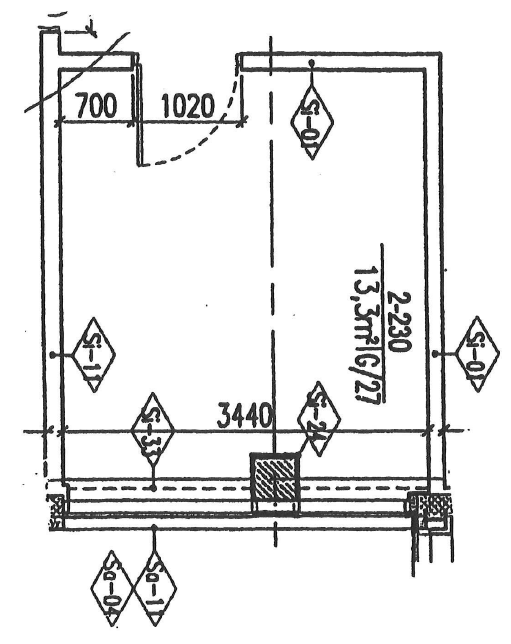 For  the State Border Guard of the Republic of LatviaFor the European Border and Coast Guard Agency (Frontex)Guntis PujātsChief of the State Border Guard of the Republic of LatviaFabrice LeggeriFrontex Executive Director……………………………………………[date, place of signature]……………………………………………[date, place of signature]